Publicado en Madrid, Barcelona el 08/03/2017 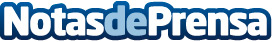 Egeon Techology en 4YFN: objetivo cumplido, ¡gracias!Tres intensos días de contactos con startups tecnologícas e inversores de todos los rincones del planetaDatos de contacto:Eduardo Corral MuñozEgeon Technology, s.l. - Av. Cardenal Herrera Oria, 165 – Local - 28034 Madrid - España+34660267155Nota de prensa publicada en: https://www.notasdeprensa.es/egeon-techology-en-4yfn-objetivo-cumplido Categorias: Hardware Emprendedores E-Commerce Ciberseguridad http://www.notasdeprensa.es